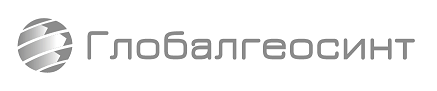 Карточка организации Карточка организации Основные реквизитыОсновные реквизитыПолное наименование организацииОбщество с ограниченной ответственностью    «Глобалгеосинт»Сокращенное наименование организацииООО «Глобалгеосинт»ОГРН1207700264254ИНН/КПП7714462412/771401001Юридический адрес125040, г. Москва, ул. Правды, дом 8, корпус 27, помещение 1, этаж 3, комн.13бОКАТО45277556000ОКПО45010987ОКОГУ4210014ОКТМО45334000000ОКФС16ОКОПФ12300ОКВЭД13.95Банковские реквизитыБанковские реквизитыНаименование банка ПАО «Сбербанк России» Расчетный счет40702810338000083880Корреспондентский счет30101810400000000225БИК банка044525225Для документовДля документовФ.И.О. Генерального директораЕрмохин Дмитрий ВалентиновичОснование полномочий (свидетельство о регистрации, устав, доверенность, протокол и т.д.)Устав